В Excel създайте следната електронна таблица: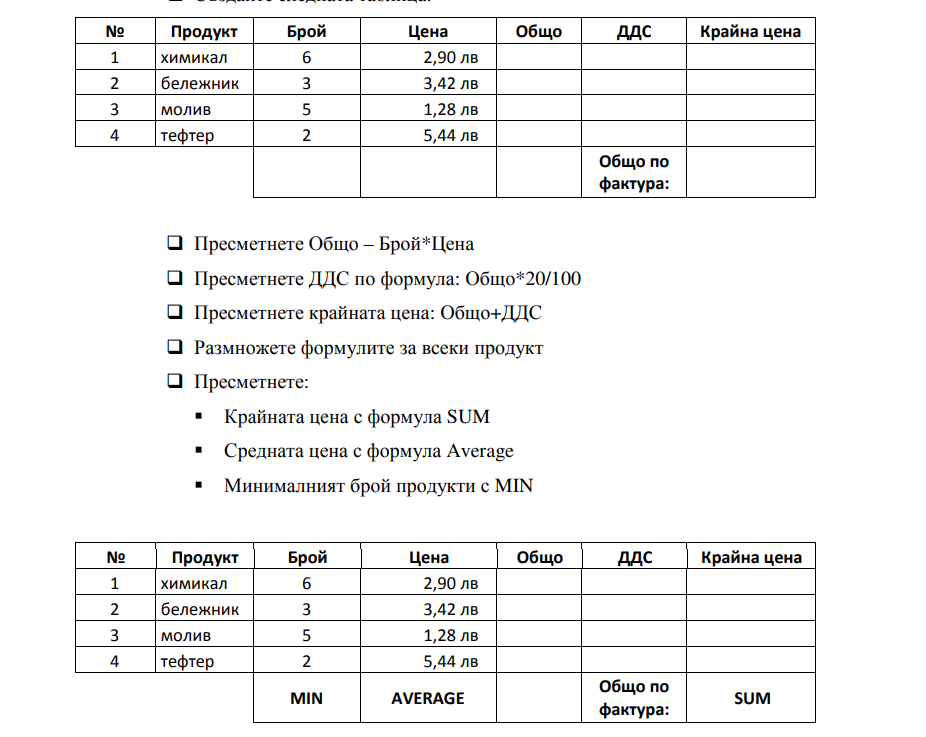 Преди да извършите изчисленията я вмъкнете в Word.Извършете изчисленията.Какво се получи с таблицата в Word?